Note Coaches and Clubs – The rules for the Mike Walker Open Tumbling Competition 2018 for NDP, will be following the same formant as the “English Silver Judging Rules 2018” as follows:-GB bonus applies to run 3 for all levels:Whip = 0.7, Barani = 1.2, Whip 360 = 1.4, Double tuck = 2.8 - Double pike = 3.0,Full in tuck = 3.2 - All non-FIG elements have a value 0.1.National 1, 2 and 3Run 1 and Run 2: As table below. Mark out of 10 as an NDP run.Run 3: Voluntary 6 elements with difficulty.Mark out of 10 (as an FIG run, with specific rules for this competition).Gymnasts may repeat run 1 or run 2 or a combination of non-FIG elements, all non-FIG elements have a value 0.1.No penalty for a walk out to 1 except for the final element.No penalty if the final element is not a somersault.The final element may be a somersault and should land on the landing area or will have a penalty of 0.6 (CJP) for landing on the track.For National 1, 2 and 3 only, tuck back final element will have a value of 1.0, pike back and straight back final elements will have a value of 1.2.National 4, 5, 6 and 7Run 1 and Run 2: As table below. Mark out of 10 as an NDP run.Run 3: Voluntary 8 elements with difficulty. Mark out of 10 as an FIG run.Note: National 7 Run 1, Elements 2 & 3 may be performed in any order.NDP Competition Card Mike Walker Invitational 2018 - Pass 3 OnlyGymnast Name: Competitor Number: NDP Level: Age Group: Gender: Club: Fig Symbols only (see table look ups next page)Pass 3National 1, 2 and 3Run 3: Voluntary 6 elements with difficulty.National 4, 5, 6 and 7Run 3: Voluntary 8 elements with difficulty. Mark out of 10 as a FIG run.All non-FIG elements have a value 0.1.For National 1, 2 and 3 only, tuck back final element will have a value of 1.0, pike back and straight back final elements will have a value of 1.2 different as shown in the example TABLE below Items in RED are the GB Bonus Values for all levels NDP Levels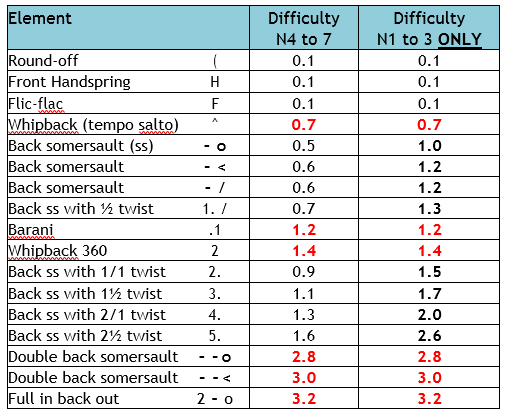 NDP National Level 1NDP National Level 1NDP National Level 1NDP National Level 1NDP National Level 1NDP National Level 1NDP National Level 1NDP National Level 1NDP National Level 1AgeRun 1Run 1Run 2Run 2Run 3Run 3Groups9 - 10,11 – 1213+1Round Off1Stretch Jump Walkout1VoluntaryGroups9 - 10,11 – 1213+2Flick2Cartwheel2VoluntaryGroups9 - 10,11 – 1213+3Jump 1/2 Turn Walkout3Round Off3VoluntaryGroups9 - 10,11 – 1213+4Round Off4Flick4VoluntaryGroups9 - 10,11 – 1213+5Flick5Flick5VoluntaryGroups9 - 10,11 – 1213+6Rebound Jump6Rebound jump6VoluntaryNDP National Level 2NDP National Level 2NDP National Level 2NDP National Level 2NDP National Level 2NDP National Level 2NDP National Level 2NDP National Level 2NDP National Level 2AgeRun 1Run 1Run 2Run 2Run 3Run 3Groups9 - 10,11 – 1213+1Tuck Front walkout1Round off1VoluntaryGroups9 - 10,11 – 1213+2Round off2Flick2VoluntaryGroups9 - 10,11 – 1213+3Flick3Flick3VoluntaryGroups9 - 10,11 – 1213+4Flick4Flick4VoluntaryGroups9 - 10,11 – 1213+5Flick5Flick5VoluntaryGroups9 - 10,11 – 1213+6Rebound Jump6Jump 1/2 Turn6VoluntaryNDP National Level 3NDP National Level 3NDP National Level 3NDP National Level 3NDP National Level 3NDP National Level 3NDP National Level 3NDP National Level 3NDP National Level 3AgeRun 1Run 1Run 2Run 2Run 3Run 3Groups9 - 10,11 – 1213+1Pike Front walkout1Round off1VoluntaryGroups9 - 10,11 – 1213+2Round off2Flick2VoluntaryGroups9 - 10,11 – 1213+3Flick3Whip3VoluntaryGroups9 - 10,11 – 1213+4Flick4Flick4VoluntaryGroups9 - 10,11 – 1213+5Flick5Flick5VoluntaryGroups9 - 10,11 – 1213+6Jump 1/2 Turn6Tuck Back6VoluntaryNDP National Level 4NDP National Level 4NDP National Level 4NDP National Level 4NDP National Level 4NDP National Level 4NDP National Level 4NDP National Level 4NDP National Level 4Age Groups9 - 10,11 – 1213+Run 1Run 1Run 2Run 2Run 3Run 3Age Groups9 - 10,11 – 1213+1Round off1Round off1VoluntaryAge Groups9 - 10,11 – 1213+2Whip2Flick2VoluntaryAge Groups9 - 10,11 – 1213+3Flick3Whip3VoluntaryAge Groups9 - 10,11 – 1213+4Flick4Flick4VoluntaryAge Groups9 - 10,11 – 1213+5Flick5Flick5VoluntaryAge Groups9 - 10,11 – 1213+6Tuck Back6Flick6VoluntaryAge Groups9 - 10,11 – 1213+77Flick7VoluntaryAge Groups9 - 10,11 – 1213+88Pike Back8VoluntaryNDP National Level 5NDP National Level 5NDP National Level 5NDP National Level 5NDP National Level 5NDP National Level 5NDP National Level 5NDP National Level 5NDP National Level 5AgeRun 1Run 1Run 2Run 2Run 3Run 3Groups10 - 12,13 – 1415+1Round off1Round off1VoluntaryGroups10 - 12,13 – 1415+2Whip2Flick2VoluntaryGroups10 - 12,13 – 1415+3Whip3Whip3VoluntaryGroups10 - 12,13 – 1415+4Flick4Flick4VoluntaryGroups10 - 12,13 – 1415+5Flick5Whip5VoluntaryGroups10 - 12,13 – 1415+6Pike Back6Flick6VoluntaryGroups10 - 12,13 – 1415+77Flick7VoluntaryGroups10 - 12,13 – 1415+88Straight Back8VoluntaryNDP National Level 6NDP National Level 6NDP National Level 6NDP National Level 6NDP National Level 6NDP National Level 6NDP National Level 6NDP National Level 6NDP National Level 6AgeRun 1Run 1Run 2Run 2Run 3Run 3GroupsU13 O131Barani1Round off1VoluntaryGroupsU13 O132Whip2Whip2VoluntaryGroupsU13 O133Whip3Whip3VoluntaryGroupsU13 O134Whip4Whip4VoluntaryGroupsU13 O135Flick5Whip5VoluntaryGroupsU13 O136Flick6Flick6VoluntaryGroupsU13 O137Flick7Flick7VoluntaryGroupsU13 O138Straight Back8Straight Back 3608VoluntaryNDP National Level 7NDP National Level 7NDP National Level 7NDP National Level 7NDP National Level 7NDP National Level 7NDP National Level 7NDP National Level 7NDP National Level 7AgeRun 1Run 1Run 2Run 2Run 3Run 3GroupsU13 O131Barani1Round off1VoluntaryGroupsU13 O132Whip2Whip2VoluntaryGroupsU13 O133Whip 3603Whip3VoluntaryGroupsU13 O134Whip4Whip4VoluntaryGroupsU13 O135Whip5Whip5VoluntaryGroupsU13 O136Whip6Flick6VoluntaryGroupsU13 O137Flick7Flick7VoluntaryGroupsU13 O138Straight Back 3608Straight Back 7208VoluntarySkillDiff.for judges use onlyfor judges use only12345678Total Difficult